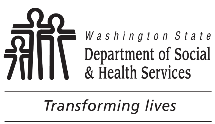 	DIVISION OF VOCATIONAL REHABILITATION (DVR)	Internship:  Customer Evaluation	DIVISION OF VOCATIONAL REHABILITATION (DVR)	Internship:  Customer Evaluation	DIVISION OF VOCATIONAL REHABILITATION (DVR)	Internship:  Customer Evaluation	DIVISION OF VOCATIONAL REHABILITATION (DVR)	Internship:  Customer Evaluation	DIVISION OF VOCATIONAL REHABILITATION (DVR)	Internship:  Customer Evaluation	DIVISION OF VOCATIONAL REHABILITATION (DVR)	Internship:  Customer Evaluation	DIVISION OF VOCATIONAL REHABILITATION (DVR)	Internship:  Customer Evaluation	DIVISION OF VOCATIONAL REHABILITATION (DVR)	Internship:  Customer EvaluationYOUR NAMEYOUR NAMEYOUR NAMEYOUR NAMECOMPANY NAMECOMPANY NAMECOMPANY NAMECOMPANY NAMECOMPANY NAMESUPERVISOR’S NAMESUPERVISOR’S NAMESUPERVISOR’S NAMESUPERVISOR’S NAMEDATEYOUR POSITION OR ASSIGNMENTYOUR POSITION OR ASSIGNMENTYOUR POSITION OR ASSIGNMENTYOUR POSITION OR ASSIGNMENTPart 1.  Performance ScalePart 1.  Performance ScalePart 1.  Performance ScalePart 1.  Performance ScalePart 1.  Performance ScalePart 1.  Performance ScalePart 1.  Performance ScalePart 1.  Performance ScalePart 1.  Performance ScalePlease complete this evaluation at the end of the internship.  You are encouraged to discuss the completed form with your host employer and DVR staff.  Please use the scale below to evaluate your performance in the areas below.Please complete this evaluation at the end of the internship.  You are encouraged to discuss the completed form with your host employer and DVR staff.  Please use the scale below to evaluate your performance in the areas below.Please complete this evaluation at the end of the internship.  You are encouraged to discuss the completed form with your host employer and DVR staff.  Please use the scale below to evaluate your performance in the areas below.Please complete this evaluation at the end of the internship.  You are encouraged to discuss the completed form with your host employer and DVR staff.  Please use the scale below to evaluate your performance in the areas below.Please complete this evaluation at the end of the internship.  You are encouraged to discuss the completed form with your host employer and DVR staff.  Please use the scale below to evaluate your performance in the areas below.Please complete this evaluation at the end of the internship.  You are encouraged to discuss the completed form with your host employer and DVR staff.  Please use the scale below to evaluate your performance in the areas below.Please complete this evaluation at the end of the internship.  You are encouraged to discuss the completed form with your host employer and DVR staff.  Please use the scale below to evaluate your performance in the areas below.Please complete this evaluation at the end of the internship.  You are encouraged to discuss the completed form with your host employer and DVR staff.  Please use the scale below to evaluate your performance in the areas below.Please complete this evaluation at the end of the internship.  You are encouraged to discuss the completed form with your host employer and DVR staff.  Please use the scale below to evaluate your performance in the areas below.112333456Need more training or educationNeed more training or educationPerforming below expectationsAcceptable performanceAcceptable performanceAcceptable performanceAbove average performanceSuperior performanceNot applicableGeneral Workplace Performance:	1	2	3	4	5	6Attendance and punctuality						Verbal and written communication skills						Appropriately groomed and dressed						Ability to get along with others 						Ability / willingness to accept supervision 						Professional and ethical behavior 						Self-motivation and advocacy 						Taking initiative to ask questions 						Met deadlines and sets priorities 						Ability to follow instructions						How would you assess your overall intern experience?  Outstanding            Above average            Satisfactory            Below average            UnsatisfactoryGeneral Workplace Performance:	1	2	3	4	5	6Attendance and punctuality						Verbal and written communication skills						Appropriately groomed and dressed						Ability to get along with others 						Ability / willingness to accept supervision 						Professional and ethical behavior 						Self-motivation and advocacy 						Taking initiative to ask questions 						Met deadlines and sets priorities 						Ability to follow instructions						How would you assess your overall intern experience?  Outstanding            Above average            Satisfactory            Below average            UnsatisfactoryGeneral Workplace Performance:	1	2	3	4	5	6Attendance and punctuality						Verbal and written communication skills						Appropriately groomed and dressed						Ability to get along with others 						Ability / willingness to accept supervision 						Professional and ethical behavior 						Self-motivation and advocacy 						Taking initiative to ask questions 						Met deadlines and sets priorities 						Ability to follow instructions						How would you assess your overall intern experience?  Outstanding            Above average            Satisfactory            Below average            UnsatisfactoryGeneral Workplace Performance:	1	2	3	4	5	6Attendance and punctuality						Verbal and written communication skills						Appropriately groomed and dressed						Ability to get along with others 						Ability / willingness to accept supervision 						Professional and ethical behavior 						Self-motivation and advocacy 						Taking initiative to ask questions 						Met deadlines and sets priorities 						Ability to follow instructions						How would you assess your overall intern experience?  Outstanding            Above average            Satisfactory            Below average            UnsatisfactoryGeneral Workplace Performance:	1	2	3	4	5	6Attendance and punctuality						Verbal and written communication skills						Appropriately groomed and dressed						Ability to get along with others 						Ability / willingness to accept supervision 						Professional and ethical behavior 						Self-motivation and advocacy 						Taking initiative to ask questions 						Met deadlines and sets priorities 						Ability to follow instructions						How would you assess your overall intern experience?  Outstanding            Above average            Satisfactory            Below average            UnsatisfactoryGeneral Workplace Performance:	1	2	3	4	5	6Attendance and punctuality						Verbal and written communication skills						Appropriately groomed and dressed						Ability to get along with others 						Ability / willingness to accept supervision 						Professional and ethical behavior 						Self-motivation and advocacy 						Taking initiative to ask questions 						Met deadlines and sets priorities 						Ability to follow instructions						How would you assess your overall intern experience?  Outstanding            Above average            Satisfactory            Below average            UnsatisfactoryGeneral Workplace Performance:	1	2	3	4	5	6Attendance and punctuality						Verbal and written communication skills						Appropriately groomed and dressed						Ability to get along with others 						Ability / willingness to accept supervision 						Professional and ethical behavior 						Self-motivation and advocacy 						Taking initiative to ask questions 						Met deadlines and sets priorities 						Ability to follow instructions						How would you assess your overall intern experience?  Outstanding            Above average            Satisfactory            Below average            UnsatisfactoryGeneral Workplace Performance:	1	2	3	4	5	6Attendance and punctuality						Verbal and written communication skills						Appropriately groomed and dressed						Ability to get along with others 						Ability / willingness to accept supervision 						Professional and ethical behavior 						Self-motivation and advocacy 						Taking initiative to ask questions 						Met deadlines and sets priorities 						Ability to follow instructions						How would you assess your overall intern experience?  Outstanding            Above average            Satisfactory            Below average            UnsatisfactoryGeneral Workplace Performance:	1	2	3	4	5	6Attendance and punctuality						Verbal and written communication skills						Appropriately groomed and dressed						Ability to get along with others 						Ability / willingness to accept supervision 						Professional and ethical behavior 						Self-motivation and advocacy 						Taking initiative to ask questions 						Met deadlines and sets priorities 						Ability to follow instructions						How would you assess your overall intern experience?  Outstanding            Above average            Satisfactory            Below average            UnsatisfactoryPart 2.  OptionalPart 2.  OptionalPart 2.  OptionalPart 2.  OptionalPart 2.  OptionalPart 2.  OptionalPart 2.  OptionalPart 2.  OptionalPart 2.  OptionalThis section gives you the opportunity to reflect on your internship experience.This section gives you the opportunity to reflect on your internship experience.This section gives you the opportunity to reflect on your internship experience.This section gives you the opportunity to reflect on your internship experience.This section gives you the opportunity to reflect on your internship experience.This section gives you the opportunity to reflect on your internship experience.This section gives you the opportunity to reflect on your internship experience.This section gives you the opportunity to reflect on your internship experience.This section gives you the opportunity to reflect on your internship experience.What do you consider your major strengths to be?What do you consider your major strengths to be?What do you consider your major strengths to be?What do you consider your major strengths to be?What do you consider your major strengths to be?What do you consider your major strengths to be?What do you consider your major strengths to be?What do you consider your major strengths to be?What do you consider your major strengths to be?Where could you improve?Where could you improve?Where could you improve?Where could you improve?Where could you improve?Where could you improve?Where could you improve?Where could you improve?Where could you improve?Were you able to meet the specific skills needed for this job (for example, fine and gross motor skills, ability to stay on task without distractions, familiarity with other specific tasks)?Were you able to meet the specific skills needed for this job (for example, fine and gross motor skills, ability to stay on task without distractions, familiarity with other specific tasks)?Were you able to meet the specific skills needed for this job (for example, fine and gross motor skills, ability to stay on task without distractions, familiarity with other specific tasks)?Were you able to meet the specific skills needed for this job (for example, fine and gross motor skills, ability to stay on task without distractions, familiarity with other specific tasks)?Were you able to meet the specific skills needed for this job (for example, fine and gross motor skills, ability to stay on task without distractions, familiarity with other specific tasks)?Were you able to meet the specific skills needed for this job (for example, fine and gross motor skills, ability to stay on task without distractions, familiarity with other specific tasks)?Were you able to meet the specific skills needed for this job (for example, fine and gross motor skills, ability to stay on task without distractions, familiarity with other specific tasks)?Were you able to meet the specific skills needed for this job (for example, fine and gross motor skills, ability to stay on task without distractions, familiarity with other specific tasks)?Were you able to meet the specific skills needed for this job (for example, fine and gross motor skills, ability to stay on task without distractions, familiarity with other specific tasks)?Other comments or recommendations?Other comments or recommendations?Other comments or recommendations?Other comments or recommendations?Other comments or recommendations?Other comments or recommendations?Other comments or recommendations?Other comments or recommendations?Other comments or recommendations?Would you be interested in:  Looking for jobs in this industry  Applying for a similar job at another company       Applying for a job at this companyThank you for your time to complete this evaluation!Would you be interested in:  Looking for jobs in this industry  Applying for a similar job at another company       Applying for a job at this companyThank you for your time to complete this evaluation!Would you be interested in:  Looking for jobs in this industry  Applying for a similar job at another company       Applying for a job at this companyThank you for your time to complete this evaluation!Would you be interested in:  Looking for jobs in this industry  Applying for a similar job at another company       Applying for a job at this companyThank you for your time to complete this evaluation!Would you be interested in:  Looking for jobs in this industry  Applying for a similar job at another company       Applying for a job at this companyThank you for your time to complete this evaluation!Would you be interested in:  Looking for jobs in this industry  Applying for a similar job at another company       Applying for a job at this companyThank you for your time to complete this evaluation!Would you be interested in:  Looking for jobs in this industry  Applying for a similar job at another company       Applying for a job at this companyThank you for your time to complete this evaluation!Would you be interested in:  Looking for jobs in this industry  Applying for a similar job at another company       Applying for a job at this companyThank you for your time to complete this evaluation!Would you be interested in:  Looking for jobs in this industry  Applying for a similar job at another company       Applying for a job at this companyThank you for your time to complete this evaluation!